EindpresentatieSchola Cantorum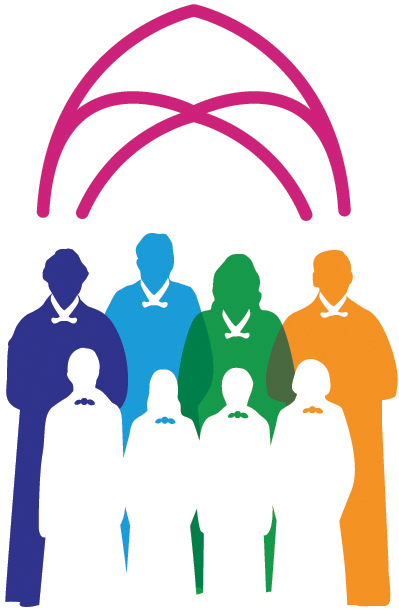 Donderdag 14 juli19.00 uurToegang vrijwww.schola.nl